Решение жюриконкурса Международного творческого проекта «МЕГАМАСТЕР»19 февраля 2018 г.                                                                           г. Новосибирск      Согласно Положению от 15 декабря 2016 г. и дополнению к Положению от 12 января 2018 г. Новосибирский областной Российско-Немецкий Дом (НО РНД) при поддержке министерства культуры Новосибирской области провёл Первый этап (заочные конкурсные прослушивания) Международного творческого проекта «МЕГАМАСТЕР». Конкурс проходил по следующим направлениям: вокально-хоровое, театральное, инструментальное. В Первом этапе приняли участие как любительские коллективы домов культуры, общеобразовательных школ, детских музыкальных школ, школ искусств,  Центров немецкой культуры, студенты высших учебных заведений и просто талантливые исполнители, так и профессионалы, преподаватели музыкальных школ и школ искусств, руководители творческих коллективов, учащиеся музыкальных колледжей. На конкурс было подано 122 заявок от коллективов и отдельных исполнителей Кузбасса, Алтайского края, Новосибирской области, городов Кемерово, Камня-на-Оби и Новосибирска, общим количеством более  500 человек.     Жюри в составе: заместителя директора Новосибирского областного Российско-Немецкого Дома Протоковило В.Г., главного режиссёра Новосибирского областного Российско-Немецкого Дома, старшего преподавателя института культуры и молодёжной политики Новосибирского государственного педагогического университета Петрова С.Ю., художественного руководителя Новосибирского областного  Российско-Немецкого Дома, преподавателя отделения музыкальной эстрады  Новосибирского музыкального колледжа им. А. Ф. Мурова,  лауреата Международного конкурса джазовых исполнителей, Соболевой Н.И.,  доцента, декана оркестрового, народного и дирижёрского факультетов Новосибирской государственной консерватории им. М.И. Глинки, художественного руководителя вокально-инструментального ансамбля «Gute Laune»Новосибирского областного Российско-Немецкого Дома Аунс М. В., доцента кафедры специального фортепиано Новосибирской государственной консерватории им. М.И. Глинки Рожковой Ю.А.,  просмотрев конкурсные выступления, решило присудить следующие дипломы:Вокально-хоровое направлениеЛауреат Первой степени:- Вокальный ансамбль «Калейдоскоп» (преподаватель С.Ю. Степина), МБУДО «КДШИ», г.Камень-на-Оби Алтайского края;- Онучина Ульяна, «Детская музыкальная школа №10» (преподаватель А.В. Кобышева, концертмейстер А.И. Гайдук), г. Новосибирск;- вокальный ансамбль «Мужское братство» (преподаватель А. П. Мохонько), МАУ «Культурный центр», г. Кемерово;- народный самодеятельный коллектив «Хор советской песни» (преподаватель А. П. Мохонько), МАУ «Культурный центр», г. Кемерово;- эстрадно-джазовый квартет «Карусель»: Замятин Александр, Камардина Анастасия,  Любимская-Печёрских Маша, Федоренко Арина (преподаватель С.К. Толстоконева),  МБОУДО «Каменская ДМШ № 1», г.Камень-на- Оби Алтайского края;- Шичкина Оксана (руководитель С.А. Жбанова), МКУК «Агиткультбригада», г. Каргат Новосибирской области;- Калюжная Виктория (преподаватель Н.И. Соболева), ГАУК НСО «НО РНД»;- образцовый детский фольклорный ансамбль «Калинушка», г. Тогучин, НСО (руководитель Светлана Юрьевна Кузакова, концертмейстер Владимир Иванович Елагин), музыкальная школа г. Тогучина;- Гордеев Артем, г. Бердск, МАОУ «Лицей №7», НО РНД ЦНК г. Бердск (преподаватель Анжелика Галанова);- Шатров Платон, (руководитель Зинаида Петровна Бабенко), г. Новосибирск, НГТУ, аккомпанирующий состав Джаз-оркестр НГТУ – под управлением Ю.П. Миняйло;- Волченко Яна (преподаватель М.В. Морозова, концертмейстер И.Ю. Михеюшкина), МБУДО ДШИ № 4, г. Новосибирск;- Волченко Алина (преподаватель М.В. Морозова, концертмейстер И.Ю. Михеюшкина), МБУДО ДШИ № 4, г. Новосибирск;- Белова Анна  (преподаватель Н.И.Соболева), Новосибирский музыкальный колледж им. А.Ф. Мурова;Лауреат Второй степени:- Хлесткина Диана, г. Новосибирск;- Лесовая Дарья, НМК им. А.Ф. Мурова, (преподаватель Соболева Н.И.); - Тайманова Татьяна, «Детская музыкальная школа №10» (преподаватель А.В. Кобышева, концертмейстер Н.А. Туманова), г. Новосибирск;- Демидова Мария, «Детская музыкальная школа №10» (преподаватель А.В. Кобышева, концертмейстер Н.А. Туманова), г. Новосибирск;- Оглоблина Виктория (преподаватель Р.М. Гаджиев), МБУДО ДШИ № 4, г. Новосибирск;- Геймбух Александр, Немецкая школа Культуры, НО РНД, Новосибирск, (преподаватель Соболева Н.И.)- Ячминева Ирина (преподаватель Е.Д. Гаджиева), МБУДО ДШИ № 4, г. Новосибирск;- Илькова Елена, г. Новосибирск, музыкальная школа «Виртуозы» (руководитель А. В. Кобышева);- Усольцева Анастасия, г. Новосибирск, музыкальная школа «Виртуозы» (руководитель А.В, Кобышева);- Панькина Ольга, НСО, Карасукский район, с. Октябрьское, ЦНК с. Октябрьское НО РНД ( преподаватель Н. Б. Панькина);Лауреат Третьей степени:- ансамбль «Sarcarro», г. Новосибирск, МБОУ Гимназия №3 (руководитель З. Д. Летягина);- Шпаченко Елена, МЦ Альтаир, центр импровизации Fusion (преподаватель Н. И. Соболева);- Демидова (Захарова) Юлия, г. Новосибирск (преподаватель Н. И. Соболева);- Геншафт Олеся, НСО, Коченевский район, с. Шагалово, МКУК «Шагаловский СДК» (руководитель Лампартер Л.Б.);- Аксман Кристина, «Детская музыкальная школа №10» (преподаватель А.В. Кобышева, концертмейстер Н.А. Туманова), г. Новосибирск;- Манжола Мария (преподаватель Е.Д. Гаджиева), МБУДО ДШИ № 4, г. Новосибирск;- ансамбль «Sonnenschein», НСО, п. Краснообск, ЦНК №24 (преподаватель Полежаева С.Н.);- Меновщикова Анастасия, Новосибирск, НШК НО РНД (преподаватель Н.И. Соболева)  - Меновшикова Анастасия НШК НО РНД Диплом Первой степени- дуэт «Гармония» - Хлыстун Татьяна Викторовна и Асанова Наталья Григорьевна, НСО, п. Краснообск, ЦНК №24 (руководитель С.Н. Полежаева);Театральное направлениеЛауреат Первой степени:- Скворцова Александра, Алтайский край, г. Кмаень-на-Оби, МБУДО «КДШИ Алтайского края» (преподаватель Павленко Елена Леонидовна, концертмейстер Башмакова Наталья Викторовна);Лауреат Второй степени:- образцовый коллектив Алтайского края – театр «Колосок» (Шлыков Артем, Квашина Татьяна, Скворцова Александра), г. Камень-на-Оби, МБОУЛО «КДШИ Алтайского края» (преподаватель Е.Л. Павленко);Лауреат Третьей степени:- Шлыков Артем, г. Камень-на-Оби, МБОУЛО «КДШИ Алтайского края» (преподаватель Е.Л. Павленко, концертмейстер Н.В. Башмакова);Инструментальное направлениеЛауреат Первой степени:- Селезнев Савелий  г. Тогучин, МКУДО ДМШ(преподаватель Букова Т.Д., концертмейстер Казаринова Н.М.)- Богачкин Ян , г. Тогучин, МКУДО ДМШ(преподаватель Куцман Т.В.)- Балаганский Павел, г. Тогучин, МКУДО ДШИ (преподаватель Носова Г.И.)  - Селезнев С авелий. и Пиманов Илья, г.Тогучин ,МКУДО ДМШ( преподаватель БуковаТ.Д., концертмейстер Казаринова Н.М.)-Косенкова Дарья , НСО  МКУДО ДШИ п. Верх-Тула .(преподаватель Никитенко Р.А.)- Шетько Ева, г. Кемерово ГПОУ Кемеровский оюластной музыкальный колледж (преподаватель Олейникова Ж.В. )- BIG-BAND «ЭРА», г. Кемерово КЕМ ГУКИ (руководитель Чебурашкин А. Н. концертмейстер Третенков В.М.)- Шарафутдинова Алиса, синтезатор  (преподаватель Р.М. Гаджиев), МБУДО ДШИ № 4, г. Новосибирск;- Телятников Александр, ф-но  (преподаватель  Яблоков А.В.), МБУДО ДШИ № 4, г. Новосибирск;-Лауреат Второй степени:- Жидов Евгений (преподаватель Скосырская Н. И.), МБУДО ДМШ № 5, г. Новосибирск;- Метасов Степан (преподаватель   Скосырская Н.И.), МБУДО ДМШ № 5, г. Новосибирск;- Оболь Михаил и Балаганский Павел,г. Тогучин МКУДО ДМШ ( преподаватель Носова Г.И.)Лауреат Третьей степени:-Струнный ансамбль МБУДО ДШИ №4 (преподаватели Гаджиева Е.Д. и Порядин И.В.) г. Новосибирск-Швец Владимир Петрович, г. Новосибирск.Полезная информация:Дипломы участников, дипломантов и лауреатов можно получить после 20.03.2018 г в Новосибирском областном «Российско-Немецком Доме» по адресу: г. Новосибирск, ул. Ядринцевская, 68, каб. 209.Иногородним дипломы будут высланы почтой.      Второй этап «Мировые шедевры»  Международного творческого проекта «МЕГАМАСТЕР», который  включает в себя мастер классы, очные конкурсные прослушивания и  Гала-концерт пройдёт в марте – апреле 2018 г.Подача заявок с 28 февраля по 28 марта 2018 г. 
2 апреля 2018 г. Конкурсные прослушивания  - с 10.00 до 14.00.Круглый стол - с 14. 00 до 15. 00Мастер-классы - с 15.00 до 19.00Проведение мастер-классов специалистами Российско-Немецкого Дома. На дополнительные мастер-классы к любому специалисту из состава жюри можно записаться после круглого стола с руководителями и участниками конкурсного прослушивания лично - с 14.00 до 15. 00.Иногородние участники на этом этапе могут принять заочное участие, прислав заявку и видеофаилы на почту fest@nornd.ru до 28 марта 2018 г. Об участии в мастер-классах предупреждать заранее электронным письмом fest@nornd.ru Стоимость участия в индивидуальном мастер-классе составляет - 1000 рублей, суммарная стоимость группового мастер-класса – 1000 рублей. Реквизиты для оплаты мастер-класса см. Дополнение к положению 2018 г. на сайте www. nornd.ru Наименование платежа КОСГУ 130 тип средств 04.02.02Оплата за участие в мастер-классе Международного творческого проекта «МЕГАМАСТЕР»Руководители направлений: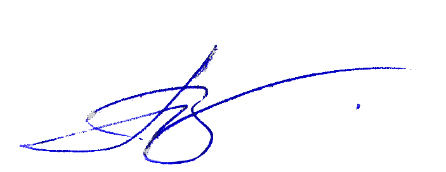 Протоковило С.Ю. 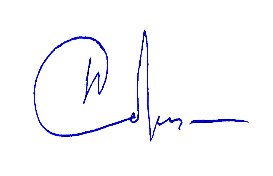 Соболева Н.И. 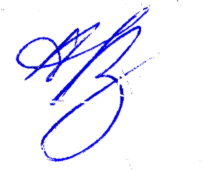 Аунс М.В.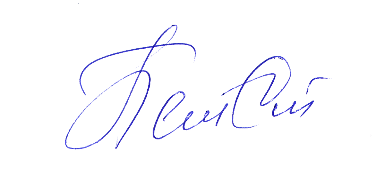 Петров С.Ю.